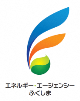 送付先　エネルギー・エージェンシーふくしま　行きE-mail : e.a.fukushima@f-open.or.jp福島県再生可能エネルギー関連産業推進研究会令和3年度　第3回水素分科会　参加申込書集合場所を〇で囲んでください。　　分科会では、参加者相互の交流を目的として、氏名、会社・団体名、所属・役職までを一覧にして参加者へお配りしますので、あらかじめ御了承ください。申込締切：令和4年1月6日（木）◆ 集合場所 ◆　10時20分　FH2R駐車場〇福島水素エネルギー研究フィールド／FH2R（双葉郡浪江町棚塩）　　※駐車場に担当者が待機しています。　　　　　　　　　　　　　　　　　　　　　　　　　1会社・団体名、所属会社・団体名、所属B:現地集合1役職名前B:現地集合1携帯電話番号E-mailB:現地集合